数控实训室实训用品更新采购询价公告各供应商：
   按实训教学工作需要，我校工程实训中心数控实训室拟采购一批数控实训更新用品，采购清单（含样品图片参考）见附件，咨询电话：18271699437、叶老师。按照政府采购规定，欢迎各资质供应商参与本项目建设的投标报价，本项目的采购预算为人民币9700元，投标报价函文件须盖章、并提供营业执照复印件，用档案袋密封，封面注明投标名称、联系人、联系电话。投标报价文件请于2021年5月14日下午3:30前送交（或邮寄）学校总务处，邮寄地址：黄石市发展大道155号（湖北城市职业学校），联系人：李老师0714-6379883、15072056627。
    本建设项目为交钥匙工程，费用包干（包干价）。学校公开询价小组按同等条件下本建设项目投标报价的总报价最低者成交，成交结果经学校党政联席会研究通过后直接通知成交供应商。
采购清单详情见附件。湖北城市职业学校
2021年5月12日湖北城市职业学校实训设备（耗材）采购公开询价单申报处室：智能制造部                报价总金额（包干价、大小写）：报价单位（盖章）：联系人及电话：日期：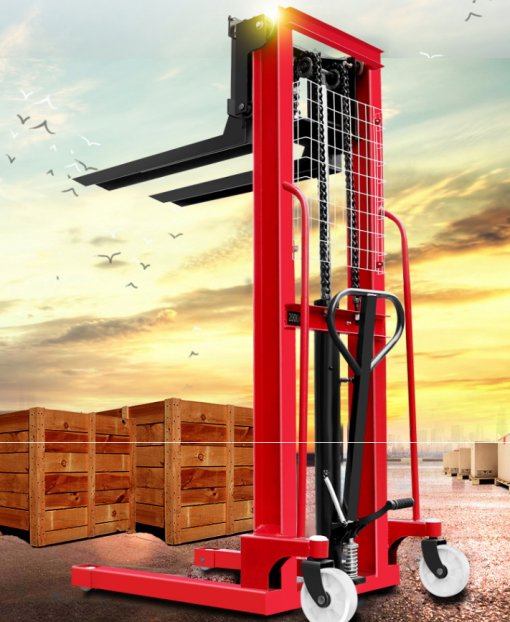 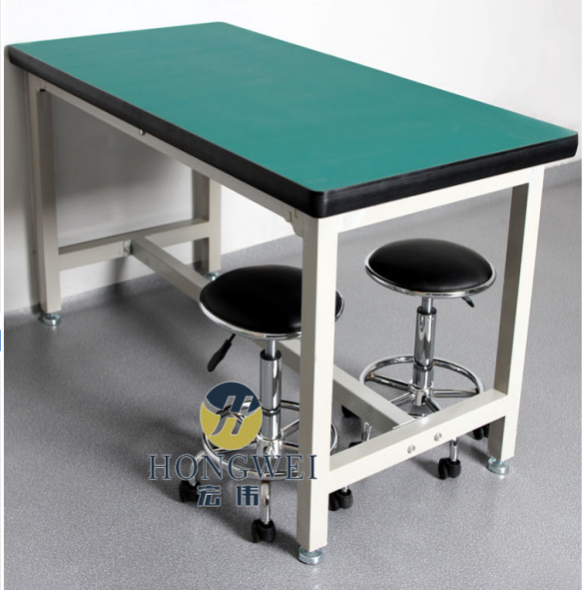 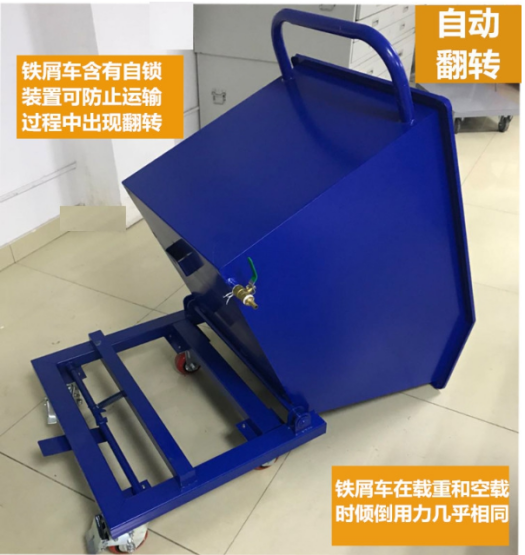 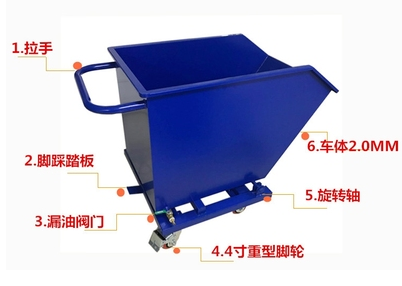 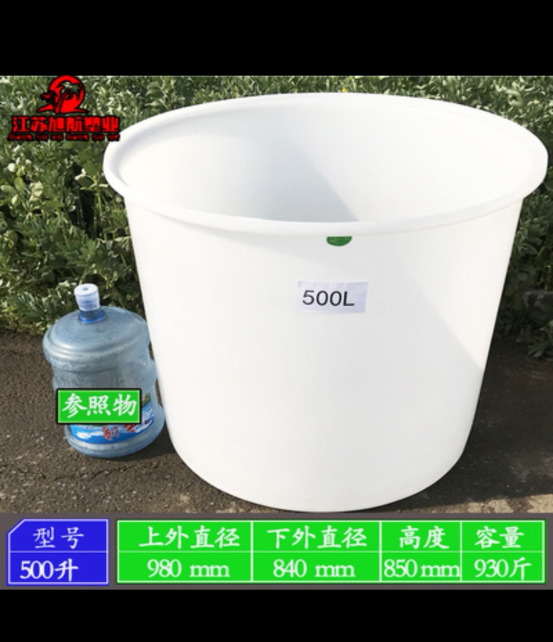 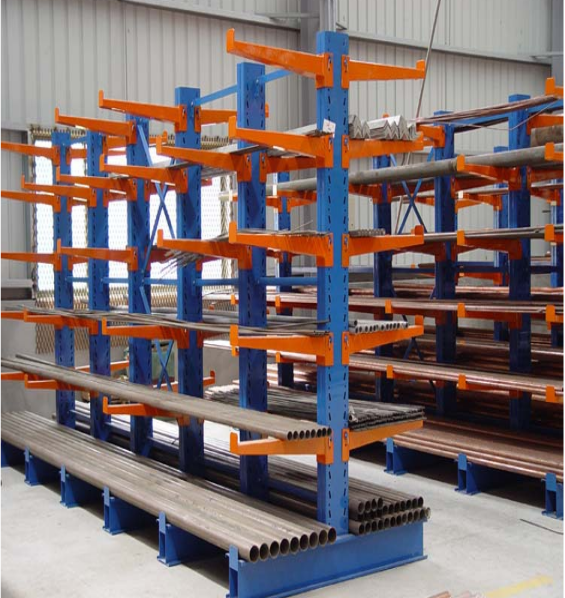 采购事由及用     途数控实训室设施设备添置更新数控实训室设施设备添置更新数控实训室设施设备添置更新数控实训室设施设备添置更新数控实训室设施设备添置更新数控实训室设施设备添置更新物品名称规格单位数量单价小计备注钢材置物架双面L1200*W1500*H2000=4层 主架套2采购样品参考图片附后电脑铁皮桌140*80*75cm台10采购样品参考图片附后废屑车1200*700*970cm台1采购样品参考图片附后废屑桶980*840*850个2采购样品参考图片附后手动液压升降推车（用于钢材码放）承重2吨，高度1.8米台1采购样品参考图片附后总计